Tento materiál byl vytvořen v rámci projektuOperačního programu Vzdělávání pro konkurenceschopnost.Příjemce:ZŠ a MŠ České VeleniceTřída Čsl. legií 325378 10 Č. VeleniceProjekt MŠMT ČR	EU PENÍZE ŠKOLÁMČíslo projektu	CZ.1.07/1.4.00/21.2082Název projektu školy	S počítačem to jde lépeKlíčová aktivita:  III/2		Inovace a zkvalitnění výuky prostřednictvím ICTAutor:	Mgr. Oldřich StellnerNázev materiálu: Evropa-základní údajeIdentifikátor DUM:	VY_32_Inovace_VI_2_01ZEVzdělávací oblast:		Člověk a přírodaVzdělávací obor:		ZeměpisTéma:			Zeměpis světadílů-EvropaRočník:	7.Stručná anotace: Pracovní list slouží k procvičení práce s atlasem. Žáci vyhledávají informace o poloze Evropy a doplňují je do připraveného materiálu.Prohlašuji, že při tvorbě výukového materiálu jsem respektoval(a) všeobecně užívané právní a morální zvyklosti, autorská a jiná práva třetích osob, zejména práva duševního vlastnictví (např. práva k obchodní firmě, autorská práva k software, k filmovým, hudebním a fotografickým dílům nebo práva k ochranným známkám) dle zákona 121/2000 Sb. (autorský zákon). Nesu veškerou právní odpovědnost za obsah a původ svého díla.Prohlašuji dále, že výše uvedený materiál jsem ověřil(a) ve výuce a provedl(a) o tom zápis do TK.Dávám souhlas, aby moje dílo bylo dáno k dispozici veřejnosti k účelům volného užití (§ 30 odst. 1 zákona 121/2000 Sb.), tj. že k uvedeným účelům může být kýmkoliv zveřejňováno, používáno, upravováno a uchováváno.EVROPA(základní údaje, poloha)Základní údajeRozloha                     -  10 180 000km2Počet obyvatel         -  731 000 000Evropa je větší než  …………………  .Evropa je menší než  ….. , ………  ,  ……….  a  ………………..  .Evropa má méně obyvatel než  ………. ,  ………  a  …………   .Evropa má více obyvatel než  …………..  a  …………….  .PolohaEvropa leží na  …..,  ……….  a  ……….  polokouli.Evropou prochází  ……….  poledník  a   ……….  ………  kruh.Západní pobřeží Evropy omývá  ……………..  ocán.Severní pobřeží Evropy omývá  …………   ……….  oceán.Jižní pobřeží Evropy omývá  ………………  moře.Evropa leží  ……….  od Asie.Evropa leží  …………  od Afriky.Evropa leží  ………….  od Severní Ameriky.Vyhledej v atlase krajní body evropské pevninySever  -  mys  ………………  .Jih        - mys  …….   .Západ  - mys  ….  .Východ – východní úpatí  ……  .Pravda nebo ležPohoří Ural tvoří část hranice mezi Evropou a Asií.Místo, kde je Evropa nejblíže Africe, se nazývá Suezský průliv.Mezi Evropou a Severní Amerikou je Atlantský oceán.Portugalsko leží na pobřeží Baltského moře.Dánský průliv se nachází mezi Dánskem a Norskem.Souostroví Baleáry najdeme v Severním moři.Evropa leží na dvojkontinentu Euroasie.Plavbou po Jaderském moři se dostanu do Chorvatska.Když překonám pohoří Kavkaz ze severu na jih, dostanu se do Afriky.Za čísla doplň oceány, moře, zálivy a průlivy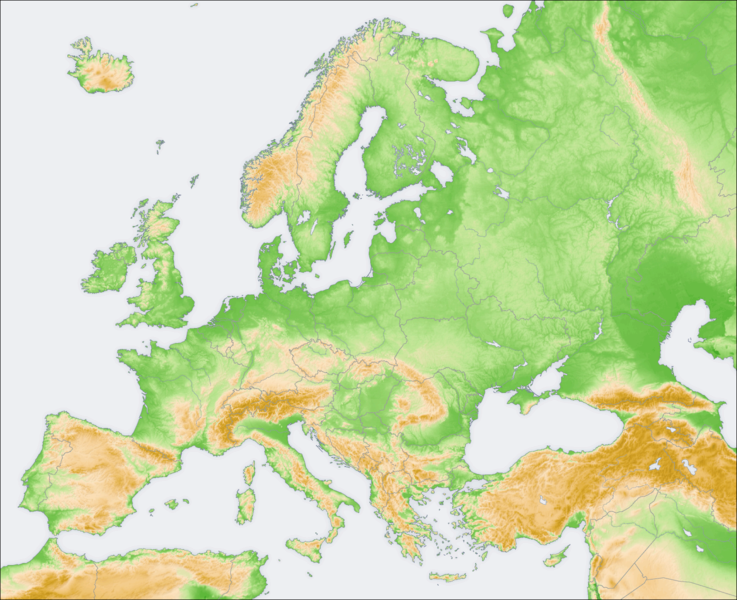              Řešení:Základní údajeEvropa je větší než  Austrálie  .Evropa je menší než  Asie , Amerika  ,  Afrika  a  Antarktida  .Evropa má méně obyvatel než  Asie ,  Afrika  a  Amerika   .Evropa má více obyvatel než  Austrálie  a  Antarktida  .PolohaEvropa leží na  západní, východní  a  severní  polokouli.Evropou prochází  nultý  poledník  a  severní polární  kruh.Západní pobřeží Evropy omývá  Atlantský  oceán.Severní pobřeží Evropy omývá  Severní ledový  oceán.Jižní pobřeží Evropy omývá  Středozemní  moře.Evropa leží  západně  od Asie.Evropa leží  severně  od Afriky.Evropa leží  východně  od Severní Ameriky.Vyhledej v atlase krajní body evropské pevninySever  -  mys  Nordkinn  .Jih        - mys  Marroqui  .Západ  - mys  Roca  .Východ – východní úpatí  Uralu  .Pravda nebo ležPohoří Ural tvoří část hranice mezi Evropou a Asií.   anoMísto,kde je Evropa nejblíže Africe,se nazývá Suezský průliv.   ne, Gibraltarský průlivMezi Evropou a Severní Amerikou je Atlantský oceán.  anoPortugalsko leží na pobřeží Baltského moře.  ne, Atlantského oceánuDánský průliv se nachází mezi Dánskem a Norskem.   ne, mezi Islandem a GrónskemSouostroví Baleáry najdeme v Severním moři.   ne, ve Středozemním mořiEvropa leží na dvojkontinentu Euroasie.  anoPlavbou po Jaderském moři se dostanu do Chorvatska.   anoKdyž překonám pohoří Kavkaz ze severu na jih, dostanu se do Afriky.  ne, do AsieZa čísla doplň oceány, moře, zálivy a průlivy-  Dánský průliv-  Severní ledový oceán-  Barentsovo moře-  Norské moře-  Severní moře-  Baltské moře-  průliv La Manche-  Biskajský záliv-  Atlantský oceán-  Gibraltarský průliv-  Jaderské moře-  Černé moře-  Středozemní mořeMetodické zhodnocení, návod:Třída pracuje s pracovním listem ve dvojicích. Pro vyhledávání informací využívají žáci Školní atlas světa.Práce se vydařila podle představ, studenti pracovali ,jak měli. Časová dotace je cca 20min.Pracovní list byl odpilotován v VII.třídě a to dne 2.4.2013 dle metodického návodu, žáci pracovali se zájmem.Použité zdroje:http://upload.wikimedia.org/wikipedia/commons/thumb/b/b7/Europe_topography_map.pngŠkolní atlas světa. 1. vyd. Praha: Kartografie, 2004, 175 s. ISBN 80-701-1730-3.